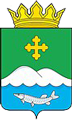 Дума Белозерского муниципального округа Курганской областиРЕШЕНИЕот 15 июля 2022 года № 132              с. БелозерскоеО вступлении в должность Главы Белозерского муниципального округа Завьялова Александра ВикторовичаВ соответствии с Федеральным законом от 6 октября 2003 года №131-ФЗ «Об общих принципах организации местного самоуправления в Российской Федерации», Дума Белозерского муниципального округа РЕШИЛА:1. Главе Белозерского муниципального округа Завьялову Александру Викторовичу вступить в должность с 15 июля 2022 года. 2. Решение вступает в силу со дня его подписания.3. Опубликовать настоящее решение в районной газете «Боевое слово» и на официальном сайте Администрации Белозерского района в информационно-телекоммуникационной сети Интернет.Председатель Думы Белозерского муниципального округа                                        П.А. Макаров